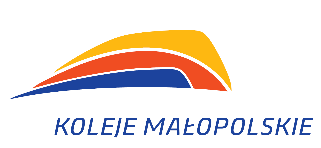 Załącznik nr 4Znak sprawy: Zestawienie minimalnych i maksymalnych czasów na kompleksowe wykonanie danego poziomu utrzymania w czystości taboru kolejowego(ustalonych przez zamawiającego)Zestawienie minimalnych i maksymalnych czasów na kompleksowe wykonanie danego poziomu utrzymania w czystości taboru kolejowego(ustalonych przez zamawiającego)Lp.Rodzaj taboru kolejowegoSeria pojazduLiczba członów Poziomy utrzymania w czystości - czas wykonania[min]Poziomy utrzymania w czystości - czas wykonania[min]Poziomy utrzymania w czystości - czas wykonania[min]Poziomy utrzymania w czystości - czas wykonania[min]Poziomy utrzymania w czystości - czas wykonania[min]Poziomy utrzymania w czystości - czas wykonania[min]Poziomy utrzymania w czystości - czas wykonania[min]Poziomy utrzymania w czystości - czas wykonania[min]Poziomy utrzymania w czystości - czas wykonania[min]Poziomy utrzymania w czystości - czas wykonania[min]Poziomy utrzymania w czystości - czas wykonania[min]Poziomy utrzymania w czystości - czas wykonania[min]Lp.Rodzaj taboru kolejowegoSeria pojazduLiczba członów SP-0SP-0SP-1SP-1SP-2SP-2GRAFFITIGRAFFITIOPOPWWLp.Rodzaj taboru kolejowegoSeria pojazduLiczba członów min.max.min.max.min.max.min.max.min.max.min.max.1EZT(Elektryczny Zespół Trakcyjny)EN643102030506090306030601EZT(Elektryczny Zespół Trakcyjny)EN76BEN77EN78AEN7841020356075120306030601EZT(Elektryczny Zespół Trakcyjny)EN795102040709015030603060